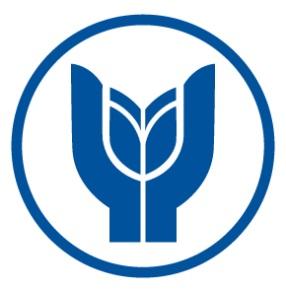 YAŞAR ÜNİVERSİTESİ Görsel İletişim Tasarımı Bölümü
VCDS 4101 Görsel İletişim ProjesiProje Değerlendirme FormuProje Değerlendirme Kriterleri ve DeğerleriTarih: İmza:Proje BaşlığıAna Stüdyo Projesi (tek proje)Proje TipiUygulamalı StüdyoÖğrenci İsmi ve NumarasıDersi Veren Öğretim ElemanlarıProf. Dr. R. Hakan Ertep  Öğr. Gör. Beste ErenerProje Süresi14 haftaYapılan İşFinal notuna katkısıNot (/100)Araştırma ve Özgünlük%20Sanatçı Sunumları (Proje ile Kurulan İlişki, Araştırma, Sunum Performansı)%10Üretim Süreci ve Prototip (Teknik Yeterlilik, Etkileşimsel İşlevsellik)%30Son Ürün ve Sunumu (Yaratıcılık, Estetik, Sunum)%40Toplam%100